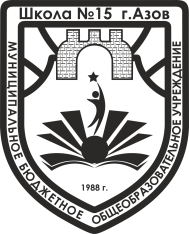 Муниципальное бюджетное общеобразовательное учреждениесредняя общеобразовательная школа № 15 г. Азоваим. Героя Советского СоюзаВ.Г. РовенскогоПРИКАЗ 24.09.2021 г. 										№ 79 -о/дг. АзовО проведении I (школьного)этапа Всероссийской олимпиады школьников.В соответствии с планом внутришкольного социально-педагогического мониторинга, Порядком проведения школьного и муниципального этапов Всероссийской олимпиады школьников, на основании Приказа ОУ г. Азова от 14.09.2021 № 505, в целях отбора наиболее талантливых детей, повышения интереса к изучаемым пределам и мотивации достижения более высоких результатов,ПРИКАЗЫВАЮ:Провести школьный этап всероссийской олимпиады школьников:по следующим предметам: русский язык, иностранный язык (английский), география, литература, история, обществознание, экономика, физическая культура, технология, основы безопасности жизнедеятельности; по следующим предметам: математика, информатика и ИКТ, биология, химия, физика, астрономия с использованием информационно-коммуникационных технологий на платформе «Сириус. Курсы» Образовательного фонда «Талант и успех».Создать рабочую группу по организации и проведению I (школьного) этапа ВсОШ в составе: - Сандецкая Е.В. - зам. директора по УВР, председатель; - Марченко О.М. - зам. директора по УВР; - Гончарова Е.А. - руководитель ШМО учителей русского языка, иностранного    языка, литературы; - Орлова С.И. - руководитель ШМО учителей математики, физики, химии; - Гавриш Ю.В. - руководитель ШМО учителей гуманитарного, естественно — научного и эстетического цикла предметов; - Каратаева А.В. - руководитель ШМО учителей физической культуры, технологии, ОБЖ; - Вакуленко Н.В. - руководитель ШМО учителей начальных классов.При подготовке и проведении школьного этапа олимпиады обеспечить соблюдение постановления Главного государственного санитарного врача Российской Федерации от 30.06.2020 № 16 (СП 3.1/2.4.3598-20 «Санитарно-эпидемиологические требования к устройству, содержанию и организации работы образовательных организаций и других объектов социальной инфраструктуры для детей и молодежи в условиях распространения новой коронавирусной инфекции (COVID-19)») и совместного письма Федерального Роспотребнадзора и Минпросвещения России от 12.08.2020 № 02/16587-2020-24 и № ГД-1192/03.Учителям — предметникам, классным руководителям (4, 5 — 11 классы) изучить нормативно — правовую документацию по процедуре участия в I (школьном) этапе Всероссийской олимпиады школьников.Утвердить график проведения I (школьного) этапа всероссийской олимпиады школьников в 2021-2022 учебном году (Приложение № 1), сформировать оргкомитет и жюри школьного этапа олимпиады (Приложение №2).Провести I (школьный ) этап Всероссийской олимпиады школьников для обучающихся 4, 5-11 классов с 28.09.21 по 29.10.21 г. по олимпиадным заданиям, разработанным муниципальной предметно-методической комиссией олимпиады в соответствии с методическими рекомендациями.Руководителям ШМО в сотрудничестве с классными руководителями организовать прием заявлений родителей (законных представителей) об участии во Всероссийской олимпиаде обучающихся в 2021— 2022 учебном году, обеспечить сбор и хранение. Руководителям ШМО организовать предоставление отчетной документации в МБУО ГМЦ г. Азова по соответствующим формам(2-4) на 3-й день после проведения олимпиады по конкретному предмету.Назначить ответственной за организацию и проведение I (школьного) этапа ВсОШ Сандецкую Е.В. — зам.директора по УВР. Контроль за исполнением настоящего приказа оставляю за собой.Директор									 С.В.СазоновПриложение № 1к Приказу № 79-о/д от 24.09.21Утверждаю_________С.В.СазоновГрафик проведения I (школьного) этапа всероссийской олимпиады школьников в 2021-2022 учебном годуПриложение № 2к Приказу № 79-о/д от 24.09.21Утверждаю_________С.В.СазоновСостав оргкомитета и жюри школьного этапа ВсОШв 2021-2022 учебном году№ПредметСроки проведенияВремя Классы № кабинетаФизика28.09.202113.307-1145 платформа «Сириус.Курсы»Биология05.10.202113.305-1145платформа «Сириус.Курсы»Экономика07.10.202113.309-1135Химия12.10.202113.308-1145платформа «Сириус.Курсы»Физическая культура13.10.202113.305-1127-31Астрономия14.10.202113.3010-1145платформа «Сириус.Курсы»История15.10.202113.305-1131-35Математика19.10.202112.0013.304-116, 7, 45платформа «Сириус.Курсы»Технология20.10.202113.305-119, 10, 34, 35Русский язык21.10.202113.304-116, 7, 27-31Английский язык22.10.202113.305-1131-35Обществознание25.10.202113.306-1130-35Информатика26.10.202113.307-1145платформа «Сириус.Курсы»ОБЖ27.10.202113.305-1129-35Литература28.10.202113.305-1132-35География 29.10.202113.305-1129-35№ п/пПредметЧлены оргкомитетаЧлены жюриФизикаСубботина В.В.Орлова С.И.Пахомова В.А.платформа «Сириус. Курсы» Образовательного фонда «Талант и успех».БиологияСубботина В.В.Чернова М.А.Костенко Н.Н.платформа «Сириус. Курсы» Образовательного фонда «Талант и успех».ЭкономикаГавриш Ю.В.Сандецкая Е.В.Мишенина Л.Ю.Председатель:Сазонов С.В.Члены жюри:Чернова А.В.Сандецкая Е.В.ХимияСубботина В.В.Чернова А.В.Костенко Н.Н.платформа «Сириус. Курсы» Образовательного фонда «Талант и успех».Физическая культураКаратаева А.В.Быкадоров А.В.Председатель:Сандецкая Е.В.Члены жюри:Каратаева А.В.Квашин Р.В.Быкадоров А.В.АстрономияСубботина В.В.Орлова С.И.Пахомова В.А.платформа «Сириус. Курсы» Образовательного фонда «Талант и успех».ИсторияГавриш Ю.В.Сандецкая Е.В.Мишенина Л.Ю.Председатель:Марченко О.М.Члены жюри:Мишенина Л.Ю.Сандецкая Е.В.Чернова А.В.МатематикаСубботина В.В.Орлова С.И.Вакуленко Н.В.платформа «Сириус. Курсы» Образовательного фонда «Талант и успех».ТехнологияКаратаева А.В.Ткаченко В.Б.Онищук М.В.Председатель:Сазонов С.В.Члены жюри:Ткаченко В.Б.Онищук М.В.Русский языкГончарова Е.А.Вакуленко Н.В.Председатель:Сандецкая Е.В.Члены жюри:Гончарова Е.А.Королёва А.А.Ткаченко А.А.Парохина Ю.М.Быкадорова О.В.Таюрская С.А.Английский языкГончарова Е.А.Сущенко Е.И.Котова И.М.Председатель:Сандецкая Е.В.Члены жюри:Сущенко Е.И.Агалюлина Т.Н.Надолинский П.Е.Котова И.М.ОбществознаниеГавриш Ю.В.Сандецкая Е.В.Председатель:Марченко О.М.Члены жюри:Мишенина Л.Ю.Сандецкая Е.В.Чернова А.В.ИнформатикаСубботина В.В.Орлова С.И.платформа «Сириус. Курсы» Образовательного фонда «Талант и успех».ОБЖКаратаева А.В.Онищук М.В.Председатель:Сазонов С.В.Члены жюри:Онищук М.В.Квашин Р.В.ЛитератураГончарова Е.А.Васин А.Ю.Председатель:Сандецкая Е.В.Члены жюри:Гончарова Е.А.Васин А.Ю.Королёва А.А.Ткаченко А.А.География Гавриш Ю.В.Сандецкая Е.В.Председатель:Марченко О.М.Члены жюри:Гавриш Ю.В.Чернова М.А.